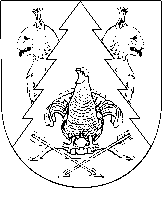 Об утверждении паспорта населенного пункта,подверженного угрозе лесных и другихландшафтных (природных) пожаров        В соответствии с федеральным законом от 21.12.1994  № 68-ФЗ «О защите населения и территорий от чрезвычайной ситуации природного и техногенного характера и необходимых мер по недопущению возможных аварийных и чрезвычайных ситуаций и своевременного принятия мер по предупреждению пожаров, Красномостовская сельская администрация п о с т а н о в л я е т:Утвердить Паспорта населенных пунктов, подверженных угрозе лесных и других ландшафтных (природных) пожаров.Настоящее постановление обнародовать на официальном сайте Красномостовской сельской администрации в информационно-телекоммуникационной сети «Интернет».       3. Контроль за выполнением настоящего постановления оставляю за собой.Глава Красномостовской сельской администрации                                                            В.И. ЛопатниковУТВЕРЖДАЮ Глава Красномостовской сельской администрации______________В.И. Лопатников"___"_______________2022 г.ПАСПОРТнаселенного пункта, подверженного угрозе лесных пожаров
и других ландшафтных (природных) пожаровНаименование населенного пункта  п. ОзёрныйНаименование поселения  Красномостовское сельское поселениеНаименование городского округа  Килемарский муниципальный районНаименование субъекта Российской Федерации  Республика Марий Эл Общие сведения о населенном пунктеII. Сведения о медицинских учреждениях, домах отдыха, пансионатах,
детских лагерях, территориях садоводства или огородничества и объектах
с круглосуточным пребыванием людей, имеющих общую границу
с лесным участком и относящихся к этому населенному пункту
в соответствии с административно-территориальным делениемIII. Сведения о ближайших к населенному пункту подразделениях пожарной охраны1. Подразделения пожарной охраны (наименование, вид), дислоцированные на территории населенного пункта, адрес  Пожарный Пост ПЧ - 272. Ближайшее к населенному пункту подразделение пожарной охраны (наименование, вид), адрес  ПЧ – 27 УГПС п. Визимьяры, РГКУ УГПС РМЭIV. Лица, ответственные за проведение мероприятий по предупреждению
и ликвидации последствий чрезвычайных ситуаций и оказание необходимой
помощи пострадавшимV. Сведения о выполнении требований пожарной безопасностиУТВЕРЖДАЮ Глава Красномостовской сельской администрации______________В.И. Лопатников"___"_______________2022 г.ПАСПОРТнаселенного пункта, подверженного угрозе лесных пожаров
и других ландшафтных (природных) пожаровНаименование населенного пункта  п. Красный МостНаименование поселения  Красномостовское сельское поселениеНаименование городского округа  Килемарский муниципальный районНаименование субъекта Российской Федерации  Республика Марий Эл Общие сведения о населенном пунктеII. Сведения о медицинских учреждениях, домах отдыха, пансионатах,
детских лагерях, территориях садоводства или огородничества и объектах
с круглосуточным пребыванием людей, имеющих общую границу
с лесным участком и относящихся к этому населенному пункту
в соответствии с административно-территориальным делениемIII. Сведения о ближайших к населенному пункту подразделениях пожарной охраны1. Подразделения пожарной охраны (наименование, вид), дислоцированные на территории населенного пункта, адрес  Пожарный Пост ПЧ - 272. Ближайшее к населенному пункту подразделение пожарной охраны (наименование, вид), адрес  ПЧ – 27 УГПС п. Визимьяры, РГКУ УГПС РМЭIV. Лица, ответственные за проведение мероприятий по предупреждению
и ликвидации последствий чрезвычайных ситуаций и оказание необходимой
помощи пострадавшимV. Сведения о выполнении требований пожарной безопасностиМАРЫ ЭЛ РЕСПУБЛИКӸШТӸШӸ КИЛЕМАР МУНИЦИПАЛЬНЫЙ РАЙОНЫН КРАСНЫЙ МОСТ СОЛААДМИНИСТРАЦИЖӸКРАСНОМОСТОВСКАЯ СЕЛЬСКАЯ АДМИНИСТРАЦИЯ КИЛЕМАРСКОГО МУНИЦИПАЛЬНОГО РАЙОНА РЕСПУБЛИКИ МАРИЙ ЭЛПОСТАНОВЛЕНИПОСТАНОВЛЕНИЕот 09 марта 2022 года № 6Характеристика населенного пунктаХарактеристика населенного пунктаЗначение1.Общая площадь населенного пункта (кв. километров)0,872.Общая протяженность границы населенного пункта с лесным участком (участками) и (или) участком, заросшим камышовыми и (или) тростниковыми зарослями, сорными растениями и (или) древесно-кустарниковой растительностью (за исключением поле- и лесозащитных насаждений, мелиоративных защитных лесных насаждений, плодовых и ягодных насаждений) (километров)0,753.Общая площадь городских хвойных (смешанных) лесов, расположенных на землях населенного пункта (гектаров)3,64.Время прибытия первого пожарного подразделения до наиболее удаленного объекта защиты населенного пункта, граничащего с лесным участком (минут)13Наименование социального объектаАдрес объектаЧисленность персоналаЧисленность пациентов (отдыхающих)Фамилия, имя, отчество
(при наличии)ДолжностьКонтактный телефонЛопатников Валерий ИвановичГлава администрации89371136111Требования пожарной безопасности, установленные законодательством Российской ФедерацииТребования пожарной безопасности, установленные законодательством Российской ФедерацииИнформация о выполнении1.Противопожарная преграда установленной ширины (противопожарное расстояние, противопожарная минерализованная полоса, сплошная полоса лиственных деревьев) на всей протяженности границы населенного пункта с лесным участком (участками)Не имеется2.Организация и проведение своевременной очистки территории населенного пункта, в том числе противопожарных расстояний между зданиями и сооружениями, а также противопожарных минерализованных полос от горючих отходов, мусора, тары, опавших листьев, сухой травы и других горючих материаловНе имеется 3.Звуковая система оповещения населения о чрезвычайной ситуации, а также телефонная связь (радиосвязь) для сообщения о пожареНе имеется 4.Источники наружного противопожарного водоснабжения (пожарные гидранты, искусственные пожарные водоемы, реки, озера, пруды, бассейны, градирни и др.) и реализация технических и организационных мер, обеспечивающих их своевременное обнаружение в любое время суток, подъезд к ним для забора воды пожарной техникой в любое время года, а также достаточность предусмотренного для целей пожаротушения запаса водыНе имеется 5.Подъездная автомобильная дорога к населенному пункту, а также обеспеченность подъездов к зданиям и сооружениям на его территорииНе имеется 6.Муниципальный правовой акт, регламентирующий порядок подготовки населенного пункта к пожароопасному сезонуНе имеется 7.Первичные средства пожаротушения для привлекаемых к тушению лесных пожаров добровольных пожарных дружин (команд)Не имеется 8.Наличие мероприятий по обеспечению пожарной безопасности в планах (программах) развития территорий населенного пунктаНе имеетсяХарактеристика населенного пунктаХарактеристика населенного пунктаЗначение1.Общая площадь населенного пункта (кв. километров)0,632.Общая протяженность границы населенного пункта с лесным участком (участками) и (или) участком, заросшим камышовыми и (или) тростниковыми зарослями, сорными растениями и (или) древесно-кустарниковой растительностью (за исключением поле- и лесозащитных насаждений, мелиоративных защитных лесных насаждений, плодовых и ягодных насаждений) (километров)1,173.Общая площадь городских хвойных (смешанных) лесов, расположенных на землях населенного пункта (гектаров)0,54.Время прибытия первого пожарного подразделения до наиболее удаленного объекта защиты населенного пункта, граничащего с лесным участком (минут)7Наименование социального объектаАдрес объектаЧисленность персоналаЧисленность пациентов (отдыхающих)Фамилия, имя, отчество
(при наличии)ДолжностьКонтактный телефонЛопатников Валерий ИвановичГлава администрации89371136111Требования пожарной безопасности, установленные законодательством Российской ФедерацииТребования пожарной безопасности, установленные законодательством Российской ФедерацииИнформация о выполнении1.Противопожарная преграда установленной ширины (противопожарное расстояние, противопожарная минерализованная полоса, сплошная полоса лиственных деревьев) на всей протяженности границы населенного пункта с лесным участком (участками)Не имеется2.Организация и проведение своевременной очистки территории населенного пункта, в том числе противопожарных расстояний между зданиями и сооружениями, а также противопожарных минерализованных полос от горючих отходов, мусора, тары, опавших листьев, сухой травы и других горючих материаловНе имеется 3.Звуковая система оповещения населения о чрезвычайной ситуации, а также телефонная связь (радиосвязь) для сообщения о пожареНе имеется 4.Источники наружного противопожарного водоснабжения (пожарные гидранты, искусственные пожарные водоемы, реки, озера, пруды, бассейны, градирни и др.) и реализация технических и организационных мер, обеспечивающих их своевременное обнаружение в любое время суток, подъезд к ним для забора воды пожарной техникой в любое время года, а также достаточность предусмотренного для целей пожаротушения запаса водыНе имеется 5.Подъездная автомобильная дорога к населенному пункту, а также обеспеченность подъездов к зданиям и сооружениям на его территорииНе имеется 6.Муниципальный правовой акт, регламентирующий порядок подготовки населенного пункта к пожароопасному сезонуНе имеется 7.Первичные средства пожаротушения для привлекаемых к тушению лесных пожаров добровольных пожарных дружин (команд)Не имеется 8.Наличие мероприятий по обеспечению пожарной безопасности в планах (программах) развития территорий населенного пунктаНе имеется